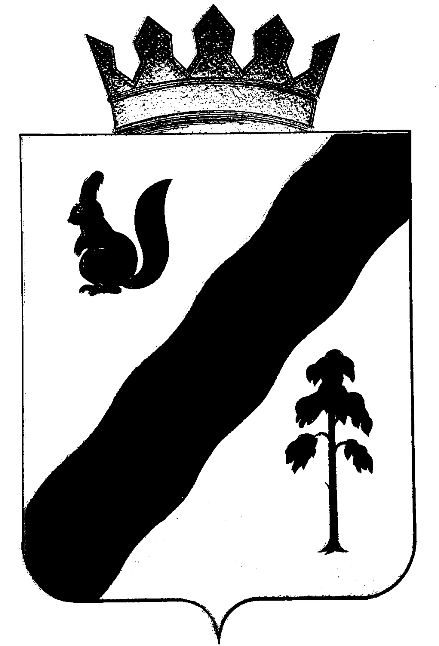 ПОСТАНОВЛЕНИЕадминистрации Гайнского муниципального ОКРУГАПЕРМСКОГО КРАЯ О предоставлении земельного участка в аренду Мизеву Ю.А.        В соответствии со ст. 39.1 Земельного кодекса Российской Федерации, предварительной и заблаговременной публикации сообщения о наличии предлагаемых земельных участков в аренду и поступившим единственным заявлением, администрация Гайнского муниципального округа ПОСТАНОВЛЯЕТ:       1. Предоставить Мизеву Юрию Алексеевичу земельный участок из категории земель населенных пунктов с разрешенным использованием для индивидуального жилищного строительства площадью 833 кв. м., кадастровый номер 81:01:0011002:607, местоположение: Пермский край, Гайнский м.о., п. Гайны, микрорайон «Новоселы» в аренду сроком на двадцать лет.         2. Сектору по имущественным и земельным отношениям подготовить проект договора аренды   земельного участка.       3. Постановление вступает в силу с момента его подписания.       4. Контроль за исполнением постановления возложить на заведующего сектором по имущественным и земельным отношениям Петрова И.М.И.о. главы муниципального округа – главы администрацииГайнского муниципального округа                                                       В.А. Закиров29.01.2021№55